Załącznik nr 6 do SWZLokalizacja istniejących koszy ulicznych, parkowych i na przystankach autobusowych na terenie Aleksandrowa Łódzkiego, Rąbienia, Rąbienia AB, Antoniewa (kosze o min. pojemności 40l)Lokalizacja istniejących koszy ulicznych i na przystankach autobusowych na terenie wiejskim gminy Aleksandrów Łódzki (kosze o pojemności 40l)Lokalizacja pojemników do zbiórki tworzyw sztucznych, w które należy wyposażyć ZamawiającegoLokalizacja pozostałych pojemników, w które należy wyposażyć Zamawiającego Miejsce lokalizacjiIlośćPlac Kościuszki (strona południowa)3Plac Kościuszki (strona wschodnia) i ul. Warszawska (do ul. Daszyńskiego, łącznie z przystankami autobusowymi)16Plac Kościuszki (strona zachodnia - od strony biblioteki)3Plac Kościuszki (strona północna)3Plac Kościuszki (park miejski)34Plac Kościuszki (strona wschodnia, skwer przed Urzędem) 5Plac Kościuszki 3 (parking między budynkami Urzędu)1ul. Ogrodowa (strona południowa, przy nr 4)1ul. Marii Skłodowskiej - Curie4ul. Mickiewicza5ul. Pabianicka (od ul. 11-go Listopada do ul. Konstantynowskiej, łącznie z przystankami autobusowymi)9ul. Konstantynowska (przystanki autobusowe przy stacji benzynowej, po obu stronach drogi)2ul. Konstantynowska (przystanek autobusowy przy Osiedlu Romanów, po stronie DPS Rąbień)2ul. Piotrkowska (od ul. Warszawskiej do ul. Wolności Łącznie z przystankami autobuowymi)18ul. Targowy Rynek (park Jana, łącznie z  przystankami autobusowymi)16ul. Waryńskiego2ul. Wojska Polskiego (do granicy miasta, łącznie z przystankami autobusowymi)42ul. 11-go Listopada (od Placu Kościuszki do MOSiR-u, łącznie z przystankami autobusowymi)20ul. Zielona / ul. Parkowa – park6ul. Bankowa + skatepark8ul. Daszyńskiego/Sienkiewicza (przystanki autobusowe po obu stronach ulicy)2ul. Daszyńskiego („małpi gaj” przy POLOmarkecie)2ul. Daszyńskiego 121 i 122 (przystanki autobusowe po obu stronach ulicy)2ul. Południowa5ul. Mickiewicza5ul. 1-go Maja (przystanek autobusowy przy MDK-u)1ul. 1-go Maja (przystanek autobusowy przy PGKiM)1ul. 1-go Maja 43/47 (przystanek autobusowy)1ul. Poselska (przystanek autobusowy przy dawnej Biedronce)1ul. Torfowa (przystanki autobusowe po obu stronach ulicy)2ul. Warszawska (od ul.Daszyńskiego do ul.Brużyca) 8ul. Wierzbińska 5 (przystanek autobusowy)1ul. Wierzbińska (przystanki autobusowe przy drodze krajowej 72)2Rąbień (przystanki autobusowe przy szkole, za kościołem)3Rąbień ul. Aleksandrowska (przystanki autobusowe po obu stronach drogi)2Rąbień, ul. Boczna3Rąbień ul. Słowiańska/Szaraka (przystanki autobusowe po obu stronach ulicy)2Rąbień ul. Słowiańska/Wysoka (przystanki autobusowe po obu stronach ulicy)2Rąbień ul. Słowiańska/Promienista (przy sklepie)1Rąbień ul. Słowiańska/Agrestowa-Poziomkowa (przy sklepie)1Rąbień ul. Wolska/Hermana (przystanki autobusowe po obu stronach ulicy)2Rąbień ul. Wolska/Przylesie (przystanki autobusowe po obu stronach ulicy)2Rąbień, ul. Ziemiańska (wyjście z rezerwatu)2Wola Grzymkowa (przedłużenie 11-go Listopada, przystanki autobusowe po obu stronach drogi)4Wola Grzymkowa ul. Wolska 106 (po obu stronach drogi)2ul. Torfowa (wyjście z rezerwatu)1Rąbień, ul. Pańska (w tym przy stawie oraz na pętli przy ul. Wolskiej)6Rąbień AB, ul. Przyrodnicza i ul. Gościnna (łącznie z przystankami autobusowymi)8Antoniew ul. Słowiańska/Szczecińska (przystanki autobusowe po obu stronach ulicy)2Aleja Wyzwolenia przy MPE1Pabianicka przy ciepłowni2Skarbowa 2Franciszkańska2Piłsudskiego/Senatorska1Poselska/Sportowa/Warneńczyka1Krzywiec/Rąbień AB Jasna/Morgowa1RAZEM286Miejsce lokalizacjiIlośćBełdów (las) – droga powiatowa1Bełdów (przystanki przy drodze gminnej przy rozjeździe drogi powiatowej)2Bełdów 401Bełdów – Krzywa Wieś 1a (przystanki przy drodze powiatowej)2Bełdów – Krzywa Wieś 30b (przystanek przy drodze powiatowej)1Bełdów – Krzywa Wieś 34 (przystanek przy drodze powiatowej)1Bełdów – Jastrzębiec (przystanki przy DK nr 72)2Brużyczka Mała (przystanki przy drodze powiatowej)2Budy Wolskie 121Grunwald (przystanki autobusowe po obu stronach drogi)2Jastrzębie Górne (przystanki autobusowe przy skrzyżowaniu)4Karolew (przystanki autobusowe po obu stronach drogi)2Księstwo (przystanki autobusowe po obu stronach drogi)8Krzywiec ul. Okołowicza 62 (przystanek autobusowy przy świetlicy wiejskiej)1Łobódź (przystanki autobusowe po obu stronach DK nr 72)2Łobódź 4 (przystanki autobusowe po obu stronach drogi)2Nakielnica (przystanki autobusowe po obu stronach drogi)2Nowy Adamów (przystanki przy DK nr 72 przy ul. Nastrojowej)2Nowy Adamów-Sanie (przystanki autobusowe po obu stronach drogi gminnej)6Prawęcice (przystanki po obu stronach drogi krajowej)2Ruda Bugaj (droga Nakielnica-Łobódź, przy skrzyżowaniu, okolice numeru 28a, przystanki autobusowe po obu stronach drogi)2Ruda Bugaj ul. Podleśna (przystanki autobusowe po obu stronach drogi)4Sanie 7 (przystanek autobusowe)1Sanie 28 (przystanek autobusowe)1Słowak (przystanki autobusowe po obu stronach drogi asfaltowej, przy ul. Podniebnej i ul. Planetarnej)4Sobień 5 (przy świetlicy OSP)2Sobień 521Stare Krasnodęby 1 (przystanek autobusowy)1Stare Krasnodęby 5 (przystanki autobusowe po obu stronach drogi)2Stare Krasnodęby 18 (przystanki autobusowe po obu stronach drogi)2Stare Krasnodęby (za skrzyżowaniem w kierunku Parzęczewa, przystanki autobusowe po obu stronach drogi)2Stary Adamów (przystanki przy ul. Działkowej)2Stary Adamów (przystanki przy ul. Promyka)2Zgniłe Błoto 51Zgniłe Błoto 33 (po obu stronach drogi)2Zgniłe Błoto 43c (przystanki po obu stronach drogi)2RAZEM77Lp.Lokalizacja pojemnikaIlość szt.1.Bełdów - przy sklepie12.Nakielnica – przy sklepie13.Prawęcice – przy sklepie 14.Ruda Bugaj - przy Szkole Podstawowej15.Sobień: przy OSP16.Zgniłe Błoto: przy OSP1RAZEMRAZEM6Lp.Lokalizacja pojemnikaPojemność pojemnika (l)Ilość szt.1.Urząd Miejski (Plac Kościuszki 2)1100Niebieski 1100 (papier)Żółty 240 (tworzywa sztuczne) Zielony 240 (szkło)21112.Urząd Miejski (Plac Kościuszki 4)1100Niebieski 1100 (papier)Żółty 240 (tworzywa sztuczne)Zielony 240 (szkło)21113.Urząd Miejski (Budynek Pasywny ul. Jasińskiego 20)1100Niebieski 1100 (papier)Żółty 240 (tworzywa sztuczne)Zielony 240 (szkło)21114.Urząd Miejski (ul. 11-go Listopada 3, budynek D)24015.Urząd Miejski (parking)min. 700016.ul. Bankowa (teren skateparku)11001RAZEMRAZEM11001100 (papier)240240 (tworzywa sztuczne)240 (szkło)7000731331Lp.Lokalizacja Miejskich Punktów Elektroodpadów1.Aleksandrów Łódzki, ul. Daszyńskiego 16 – w parku z tyłu POLOmarketu, południowo-wschodni narożnik działki nr 448/101.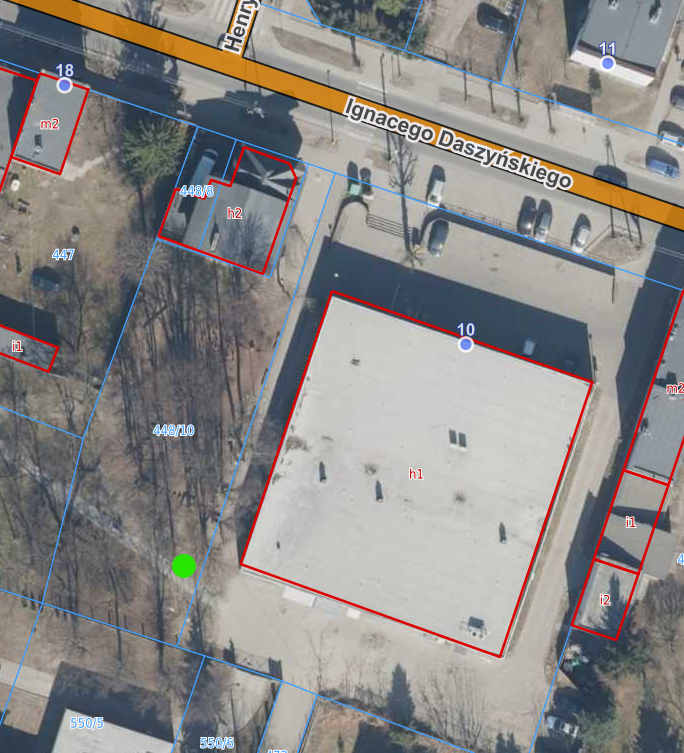 2.Aleja Wyzwolenia 9 – pomiędzy blokiem a szkołą podstawową nr 4, działka nr 224/42.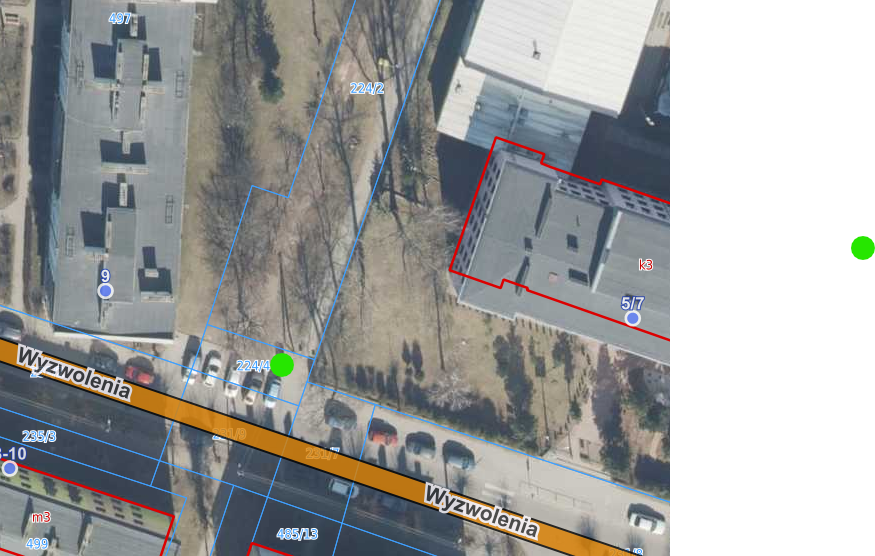 3.Aleksandrów Łódzki, ul. Sikorskiego 2 – przy komisie samochodowym/strzeżonym parkingu przy ul. Pabianickiej, południowo zachodni narożnik działki nr 2103.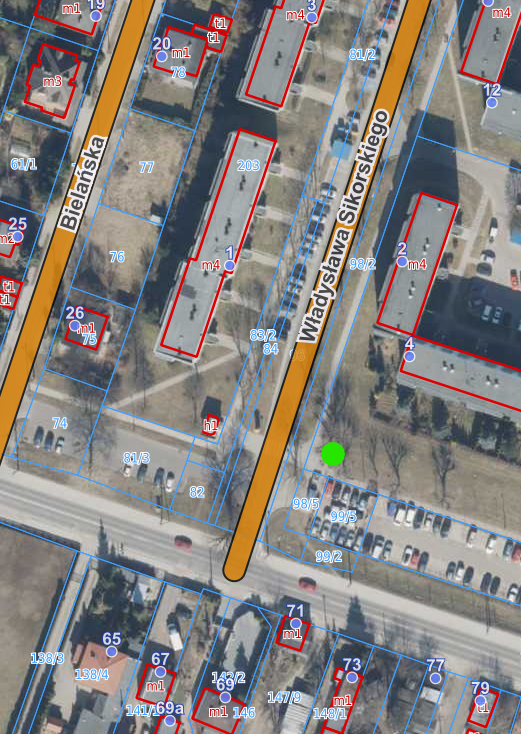 4.Aleksandrów Łódzki, ul. Sikorskiego 26/Bratoszewskiego 5 przy placu zabaw, działka nr 102/414.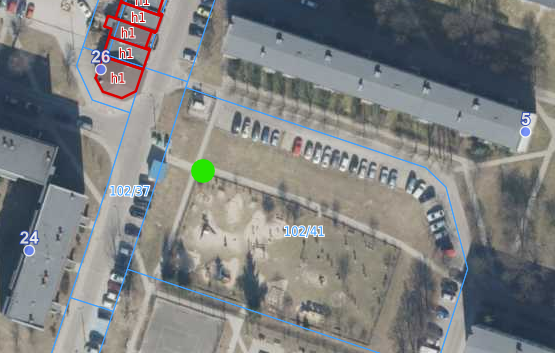 5.Aleksandrów Łódzki, ul. Legionowa 12-12A/Dmowskiego 6, działka nr 177/3 5.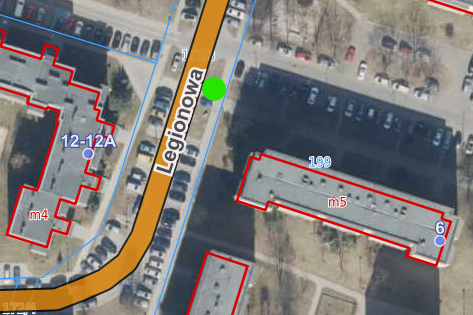 